PIKAOHJE älypuhelimessa olevan kirjastokortin käyttöönSuositellaan aktiivisesti asiakkaalle, joka on unohtanut kirjastokorttinsa, mutta mukana on älypuhelin, tabletti tms. sekä kuvallinen henkilöllisyystodistus.Kun asiakas todistaa henkilöllisyytensä, virkailija antaa kirjastokortin tunnuksen ja pin-koodin. Näin asiakas pääsee kirjautumaan omalla laitteellaan Heili-verkkokirjastoon (Finnaan) josta löytyy kirjastokortin viivakoodi:Finnasta valitaan kirjautumisen jälkeen Oma tili 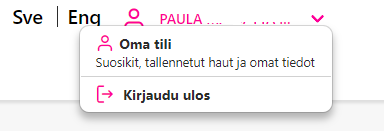 ja sieltä välilehti Kirjastokortit. Viivakoodilla voi lainata normaalisti.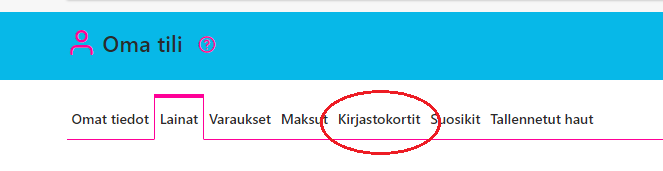 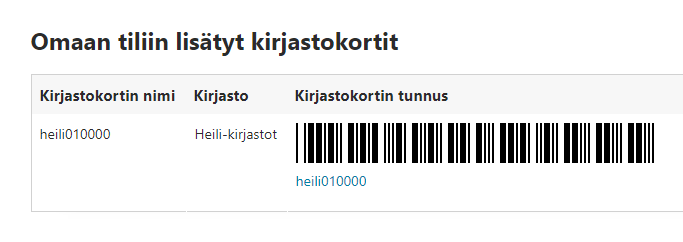 